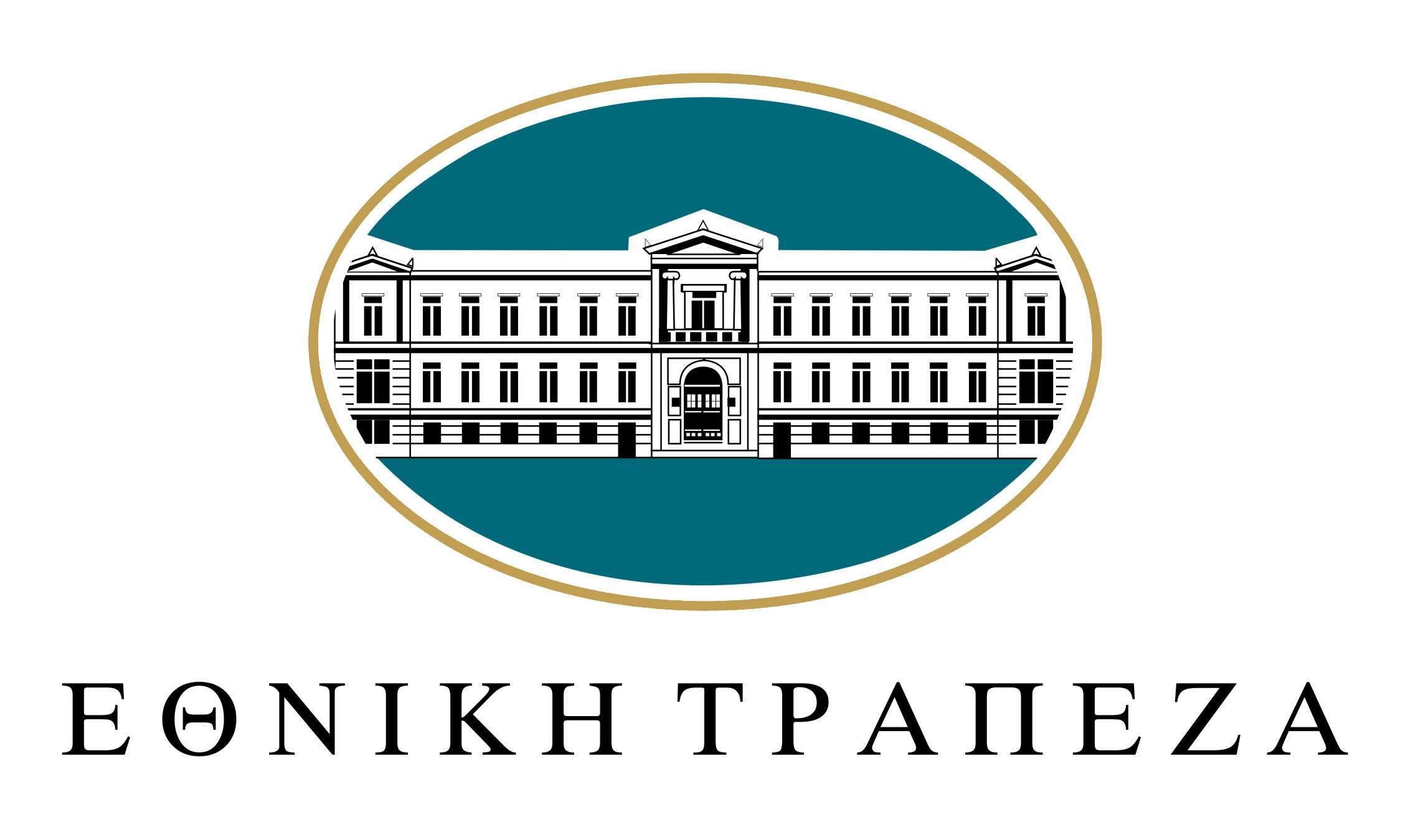 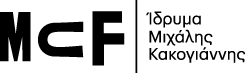 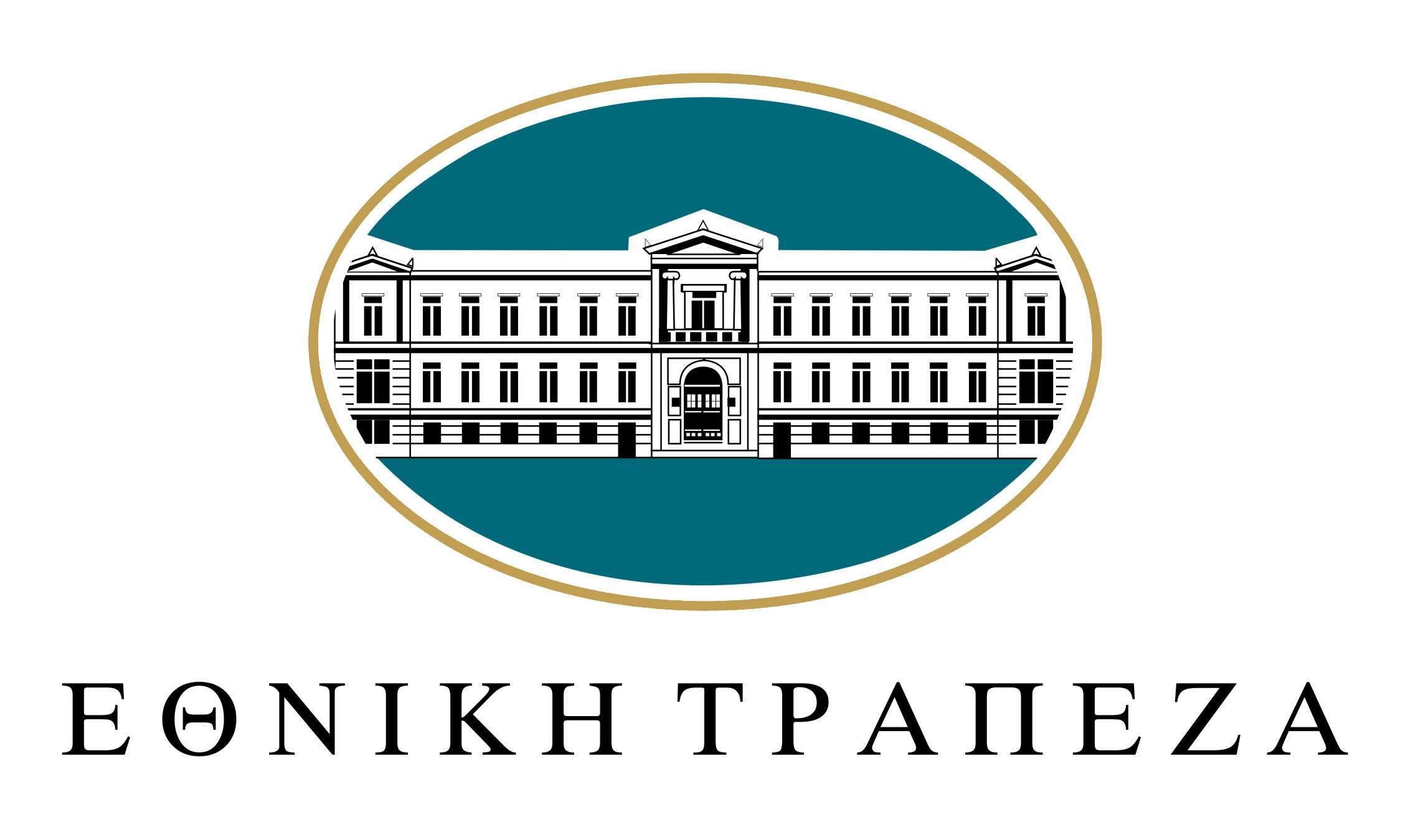 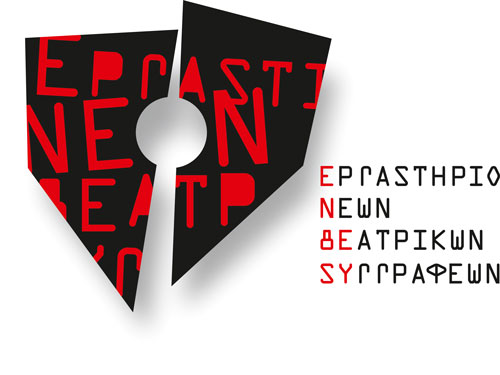 ΑΝΑΚΟΙΝΩΣΗ3ο Εργαστήριο Νέων Θεατρικών Συγγραφέων(ΕΝΘΕΣΥ)Γράψε το έργο σου και δες τονα ανεβαίνει στη σκηνήνα εκδίδεται σε βιβλίονα μεταφράζεταιΔεκέμβριος 2018- Μάιος 2019Μετά από δύο πολύ επιτυχημένες διοργανώσεις, το Εργαστήριο Νέων Θεατρικών Συγγραφέων (ΕνΘεΣυ), που πραγματοποιείται από το Ίδρυμα Μιχάλης Κακογιάννης με τη χορηγική υποστήριξη της Εθνικής Τράπεζας, επιστρέφει ανανεωμένο. Για τρίτη συνεχή χρονιά (2018-2019), το ΕνΘεΣυ ψάχνει θεατρικές φωνές που μπορούν να αποτελέσουν μια νέα γενιά θεατρικών συγγραφέων και μοιράζεται μαζί τους την εμπειρία από τη σύλληψη της πρώτης ιδέας μέχρι την ολοκλήρωσή της σε πλήρη παράσταση. Οι συμμετέχοντες έρχονται σε επαφή με κλασικά και σύγχρονα θεατρικά έργα και ρεύματα, συνεργάζονται δημιουργικά με καταξιωμένους εκπροσώπους του χώρου και γράφουν το δικό τους πρωτότυπο μονόπρακτο θεατρικό έργο, το οποίο εκδίδεται ελληνικά και αγγλικά. H αγγλική έκδοση ταξιδεύει σε βιβλιοθήκες και μεγάλα Πανεπιστήμια του κόσμου.Οι παραστάσεις των έργων θα παρουσιαστούν στο Θέατρο του ΙΜΚ. Σε ποιους απευθύνεται το ΕΝΘΕΣΥΣε όποιον θέλει να μάθει πώς να γράψει ένα θεατρικό έργο, είτε έχει προηγούμενη εμπειρία είτε όχι. Σε όποιον μπορεί να χρησιμοποιήσει τη ζωή, τη φαντασία, τις εμπειρίες και τις γνώσεις του για να γράψει ένα μονόπρακτο θεατρικό έργο και να το δει τυπωμένο σε δίγλωσση (ελληνική και αγγλική) έκδοση έτσι ώστε να είναι προσβάσιμο στην ελληνική και διεθνή αγορά.   Σε όποιον επιθυμεί να δει το μονόπρακτο θεατρικό έργο του να ζωντανεύει πάνω στη σκηνή ως ολοκληρωμένη θεατρική παραγωγή. Με ποιους γίνεται φέτος το ΕΝΘΕΣΥΟι συμμετέχοντες εξασκούνται στη θεατρική γραφή (συγγραφικό θεατρικό training) από διακεκριμένες προσωπικότητες όλου του θεατρικού φάσματος.Εισηγητές (αλφαβητικά):Ιόλη ΑνδρεάδηΣοφία ΔιονυσοπούλουΓιώργος ΛύραςΡούλα ΠατεράκηΘανάσης ΤριαρίδηςΣταμάτης ΦασουλήςΤο Εργαστήριο κλείνει  με τον Γιάννη ΧουβαρδάΤο ΕνΘεΣυ διευθύνει ο Ηρακλής Δ. ΛογοθέτηςΚατά τη διάρκεια του EΝΘΕΣΥ λαμβάνουν επίσης μέρος ως επισκέπτες - εισηγητές συγγραφείς, σκηνοθέτες, ηθοποιοί και επαγγελματίες από όλο το φάσμα της θεατρικής δημιουργίας για συμπληρωματική εξάσκηση στη σκηνική συνθήκη των έργων των συμμετεχόντων. Διαδικασία υποβολής αιτήσεων για συμμετοχή στο EΝΘΕΣΥΓια να συμμετάσχει ο ενδιαφερόμενος στο εργαστήριο ακολουθεί την παρακάτω διαδικασία:Στέλνει στο theaterlab@mcf.gr ένα μήνυμα ενδιαφέροντος ώστε να του αποσταλούν οι όροι συμμετοχής.Οι όροι συμμετοχής είναι επίσης αναρτημένοι στην ιστοσελίδα του Ιδρύματος www.mcf.gr  και ο ενδιαφερόμενος, εφόσον τους γνωρίζει, μπορεί να στείλει απευθείας στο theaterlab@mcf.gr θεατρικό κείμενο που περιλαμβάνει μια διαλογική σκηνή (όχι μονόλογο) περίπου 500 λέξεων (με ελεύθερη επιλογή θέματος).Στην αρχή της πρώτης σελίδας του αποστελλόμενου αρχείου γράφει το ονοματεπώνυμό του, με προαιρετικό τίτλο κειμένου (αρχείο word ή pdf).Επισυνάπτει επίσης σύντομο βιογραφικό σημείωμα με πλήρη στοιχεία επικοινωνίας (απαραίτητο τηλ. επικοινωνίας).Διάρκεια υποβολής αιτήσεων συμμετοχής: Έως την Κυριακή 23 Δεκεμβρίου 2018Τα κείμενα που θα αποσταλούν θα αξιολογηθούν από συγγραφείς - εισηγητές του  Εργαστηρίου. Όσοι επιλεγούν να συμμετάσχουν στο εργαστήριο θα ειδοποιηθούν για την εγγραφή τους μετά τη λήξη της προθεσμίας υποβολής των αιτήσεων.Πόσο διαρκεί το εργαστήριο/ Μέρες και ώρεςΚάθε Σάββατο 12:00-16:00, σε ειδικά διαμορφωμένη αίθουσα του ΙΜΚ.Το Εργαστήριο είναι 5μηνο, συνολικής διάρκειας 80 ωρών.Πρώτη συνάντηση των συμμετεχόντων:Σάββατο 29 Δεκεμβρίου 2018Κόστος συμμετοχήςΤο κόστος συμμετοχής είναι 280€ σε δύο ισόποσες καταβολές, πριν από την έναρξη και στο μέσον του Εργαστηρίου.Στο τέλος του Εργαστηρίου οι συμμετέχοντες λαμβάνουν πιστοποιητικό παρακολούθησης.*******Σημείωση: Το 2019 θα πραγματοποιηθεί ο 3ος Πανελλήνιος Διαγωνισμός Σύγχρονου Μονόπρακτου Θεατρικού Έργου και θα εκδοθεί σχετική ανακοίνωση. *******ΜΕΓΑΣ ΧΟΡΗΓΟΣ ΙΜΚΕθνική Τράπεζα